Anmäl Era ungdomar till Skånes Bowlingsförbunds träning för BreddgruppenPLATS:		BALTISKA BOWLINGHALLEN, MALMÖTID:			Söndag 13 oktober 2019  kl 09.00 – 12.00, samling 8.30UTRUSTNING:	Bowlingutrustning, träningskläder, vattenflaska anteckningsmaterial och ett glatt humörMAT & DRYCK:	Finns till självkostnadspris i bowlinghallenKOSTNAD:	150kr/deltagare vilket betalas till bg 685-8047 	Senast den 7 oktober ANMÄLAN:	annette.petersson@skanesbf.se	OBS! Anmälan är bindande så vid förhinder kontakta Annette Petersson på     Skånes BFs kansli senast den 7 oktober 2019Mail: annette.petersson@skanesbf.se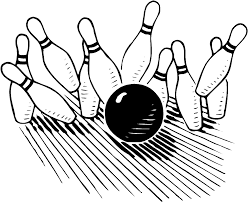 Varmt välkomna önskarSkånes Bowlingförbunds ungdomssektion